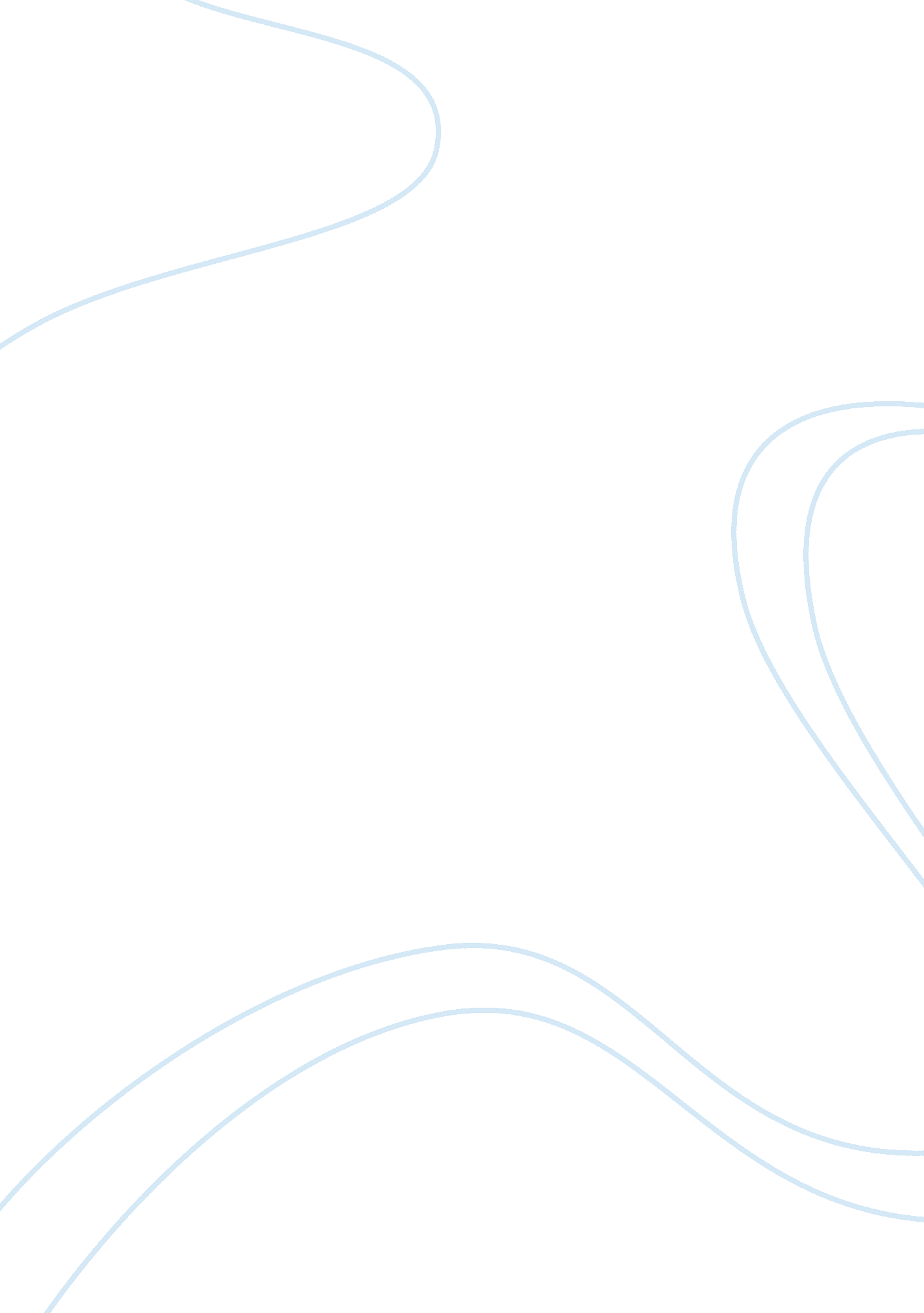 Combining stories essay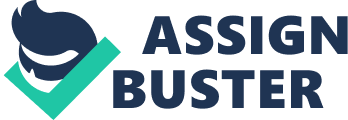 The research for this paper took place over the course of a year in India (Thermals, Adrenaline, Ladled), Katmandu, Nepal and shoulder, Colorado. It Involved interviewing ten Tibetan medicine doctors throughout the regions and two religious experts, as well as conducting library research in the u. S. The following report will describe what I learned throughout the terms of the grant about u. S. Healthcare and Tibetan medicine. The real narrative of dying now is that y. Die inside a machines -Broad We are thus not at the end but at the beginning of the beginning, and even with the best of tools, our task of negotiating the new healthcare may be much more complex and multifaceted than initially realized. -Michael Cohen It would be very useful for humanity if Tibetan and Western medicine were practiced on a parallel basis. 2- The Dalai Lama Introduction Healing as we know and understand it today has both a historical and cultural context. It has evolved and events will continue to change it in the future, There will be technological advancements that improve our ability to treat future and current illnesses. But beyond this. The discourse On health and the philosophical assumptions inherent Within the Western health model Will adapt and evolve too, When many Westerners think Of the verb “ heal” they carry With it the cultural sewage that shape the way we understand healing, baggage like the that disease is something objective and that it can be cured through objective processes. UT, one must tread carefully in this thinking, since different cultural and historical contexts change how a person thinks of his or her body and what it means to heal. It Is much easier to see the effect cultural and social contexts have on medicine by looking closely at the diversity of medicines throughout the world. 